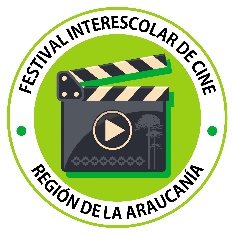 FICHA DE POSTULACIÓN II FESTIVAL INTERESCOLAR DE CINE DE LA ARAUCANIA: VIAJE AL PATRIMONIODATOS DEL CONTEXTO ESCOLARDATOS DEL CONTEXTO ESCOLARCentro Escolar Dirección Comuna Teléfono EmailDATOS DE LOS INTEGRANTES DEL EQUIPODATOS DE LOS INTEGRANTES DEL EQUIPODATOS DE LOS INTEGRANTES DEL EQUIPONombre y ApellidosCursoRolDATOS DEL O LA DOCENTE GUÍADATOS DEL O LA DOCENTE GUÍANombre y Apellidos Correo Fono